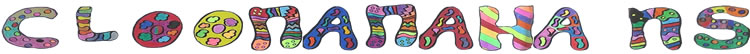 Scoil Mhuire, Cloonanaha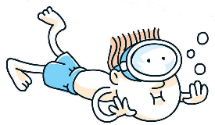 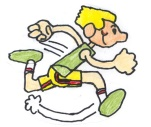 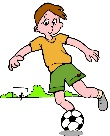 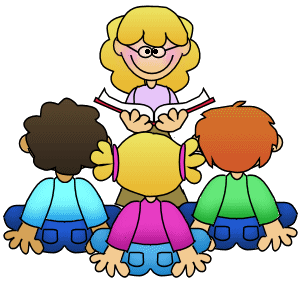 Ph: 065 6836916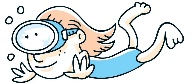 Email: scoilcluain.ias@eircom.netWebsite: www.cloonanahans.com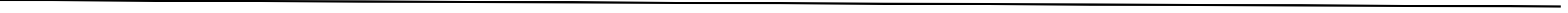 1.  IntroductionThis Admission Policy complies with the requirements of the Education Act 1998, theEducation (Admission to Schools) Act 2018 and the Equal Status Act 2000. In drafting this policy, the board of management of the school has consulted with school staff, the school patron and with parents of children attending the school.The policy was approved by the school patron on 	/ 	/2020. It is published on the school’s 
website and will be made available in hardcopy, on request, to any person who requests it.The relevant dates and timelines for Scoil Mhuire, Cloonanaha's admission process are set out in the school’s annual admission notice which is published annually on the school’s 
website at least one week before the commencement of the admission process for the 
school year concerned.This policy must be read in conjunction with the annual admission notice for the school year concerned.The application form for admission is published on the school’s website and will be made available in hardcopy on request to any person who requests it.2.  Characteristic spirit and general objectives of the schoolScoil Mhuire, Cloonanaha is a Catholic primary school that caters for both boys and girls.Infants to Sixth Class.  It operates under the patronage of the Bishop of Killaloe, FintanMonaghan. The school is managed by a Board of Management, is funded by the Department ofEducation and Skills (DES), and operates within the guidelines and regulations set down from time to time by that Department.Class starts at 9.20 a.m. and finishes at 3.00 p.m.  Infant Classes finish at 2.00 p.m.Pupils of any race/colour/religion/nationality/ethnic or soul grouping are welcome aspupils.Children with special educational needs and /or physical disability are integrated into mainstream classes within the school.  All necessary resources must be in place for these pupils prior to their enrolment in the school.Our Enrolment Form has been updated to include information required by the electronic database (POD) developed by the Department of Education and Skills in the year 2014/2015.(See separate policy document re: Enrolment of Children with Special Needs.)1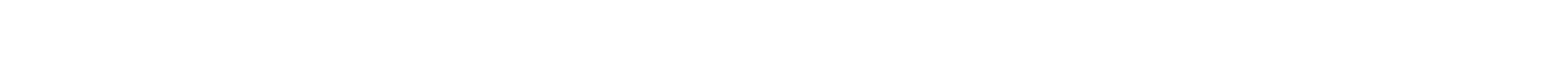 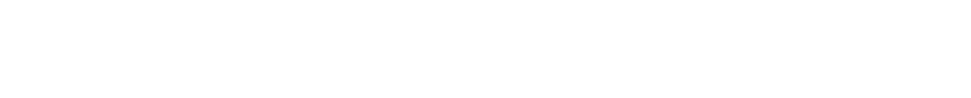 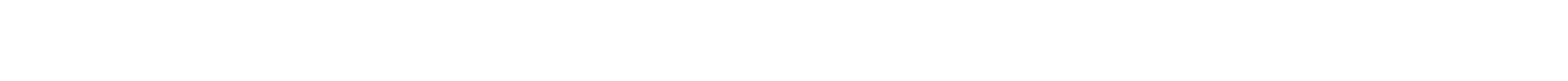 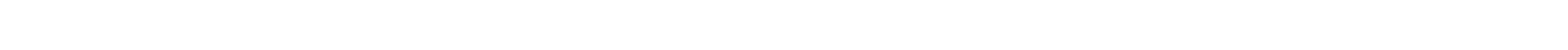 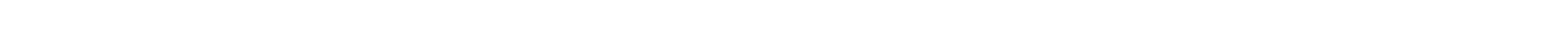 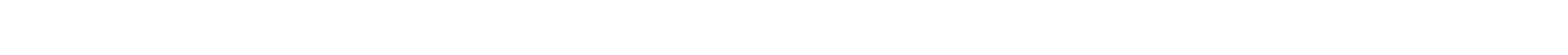 3.  Admission StatementScoil Mhuire, Cloonanaha 	will not discriminate in its admission of a student to the school on any of the following:(a) the gender ground of the student or the applicant in respect of the student 
	concerned,(b) the civil status ground of the student or the applicant in respect of the student 
	concerned,(c) the family status ground of the student or the applicant in respect of the student 
	concerned,(d) the sexual orientation ground of the student or the applicant in respect of the student 
	concerned,(e) the religion ground of the student or the applicant in respect of the student 
	concerned,(f)  the disability ground of the student or the applicant in respect of the student 
	concerned,(g) the ground of race of the student or the applicant in respect of the student concerned,(h) the Traveller community ground of the student or the applicant in respect of the 
	student concerned, or(i)  the ground that the student or the applicant in respect of the student concerned has 
	special educational needsAs per section 61 (3) of the Education Act 1998, ‘civil status ground’, ‘disability ground’, 
‘discriminate’, ‘family status ground’, ‘gender ground’, ‘ground of race’, ‘religion ground’, 
‘sexual orientation ground’ and ‘Traveller community ground’ shall be construed in accordancewith section 3 of the Equal Status Act 2000.Primary schools receiving applications from applicants of a minority religionScoil Mhuire, Cloonanaha is a school whose objective is to provide education in anenvironment which promotes certain religious values and does not discriminate in relation to the admission of a student who has applied for a place in the school in accordance with 
section 7A of the Equal Status Act 2000.All denominational schoolsScoil Mhuire, Cloonanaha is a school whose objective is to provide education in anenvironment which promotes certain religious values and does not discriminate where itrefuses to admit as a student a person who is not Catholic and it is proved that the refusal is essential to maintain the ethos of the school.4.  Admission of StudentsThis school shall admit each student seeking admission except where -a)  the school is oversubscribed (please see section 6 below for further details)b)  a parent of a student, when required by the principal in accordance with section 23(4) 
	of the Education (Welfare) Act 2000, fails to confirm in writing that the code of 
	behaviour of the school is acceptable to him or her and that he or she shall make all 
	reasonable efforts to ensure compliance with such code by the student5. Oversubscription (this section must be completed by all schools including 
	schools that do not anticipate being oversubscribed)2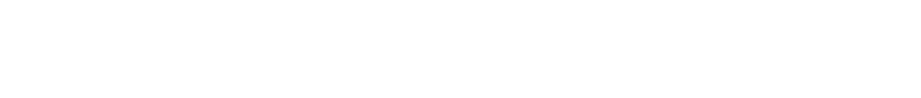 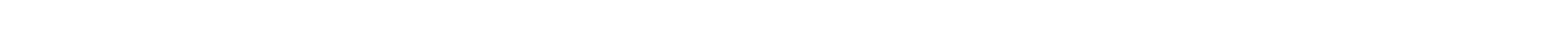 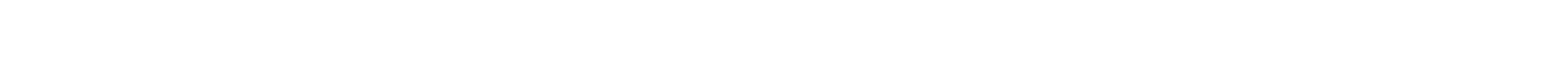 In the event that the school is oversubscribed, the school will, when deciding on applications for admission, apply the following selection criteria in the order listed below to those 
applications that are received within the timeline for receipt of applications as set out in the school’s annual admission notice:  Siblings in the school or have attended in the past. 
  Children of families residing in catchment area.  Age of children (preference given to older child)  Children of past pupils outside of the catchment area.  First come, first served.In the event that there are two or more students tied for a place or places in any of the selection criteria categories above (the number of applicants exceeds the number of remaining places), the following arrangements will apply:Selection criteria will apply in descending order i.e. siblings in school, children of people residing in catchment area, age of children (preference given to older child etc until one of the above applies.6.  What will not be considered or taken into accountIn accordance with section 62(7) of the Education Act, the school will not consider to take into account any of the following in deciding applications for admission or when placing a student on a waiting list for admission to the school:a)  a student’s prior attendance at a pre-school or pre-school service, including naionraíb)  the payment of fees or contributions (howsoever described) to the schoolc)  a student’s academic ability, skills or aptituded)  the occupation, financial status, academic ability, skills or aptitude of a student’s 
	parentse)  a requirement that a student, or his or her parents, attend an interview, open day or 
	other meeting as a condition of admissionf)   a student’s connection to the school by virtue of a member of his or her family 
	attending or having previously attended the schoolg)  the date and time on which an application for admission was received by the school, this is subject to the application being received at any time during the period specified for receiving applications set out in the annual admission notice of the school for the school year concerned. This is also subject to the school making offers based on existing waiting lists.7.  Decisions on applicationsAll decisions on applications for admission 	to Scoil Mhuire, Cloonanaha will be based on the 
following:   Our school’s admission policy   The school’s annual admission notice (where applicable)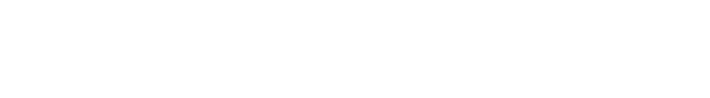 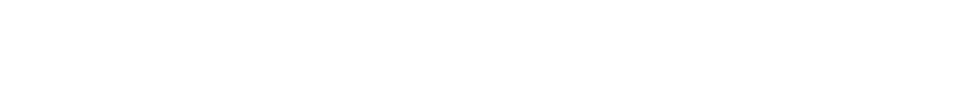 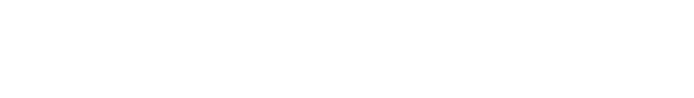 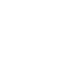    The information provided by the applicant in the school’s official application form 
	received during the period specified in our annual admission notice for receiving 
	applications(Please see section 15 below in relation to applications received outside of theadmissions period and section 16  below in relation to applications for places in years other than the intake group.)Selection criteria that are not included in our school admission policy will not be used to make a decision on an application for a place in our school.8.  Notifying applicants of decisionsApplicants will be informed in writing as to the decision of the school, within the timeline outlined in the annual admissions notice.If a student is not offered a place in our school, the reasons why they were not offered a place will be communicated in writing to the applicant, where applicable, details of the student’s ranking against the selection criteria and details of the student’s place on the waiting list for the school year concerned.Applicants will be informed of the right to seek a review/right of appeal of the school’s decision (see section 18 below for further details).9.   Acceptance of an offer of a place by an applicantIn accepting an offer of admission from 	Scoil Mhuire, Cloonanaha 	you must indicate—(i) whether or not you have accepted an offer of admission for another school or schools. If 
you have accepted such an offer, you must also provide details of the offer or offers 
concerned and(ii) whether or not you have applied for and awaiting confirmation of an offer of admission from another school or schools, and if so, you must provide details of the other school or schools concerned.10. Circumstances in which offers may not be made or may be withdrawnAn offer of admission may not 	be made or may be withdrawn by Scoil Mhuire, Cloonanaha 
where—(i)	it is established that information contained in the application is false or misleading.(ii)	an applicant fails to confirm acceptance of an offer of admission on or before thedate set out in the annual admission notice of the school.(iii)   the parent of a student, when required by the principal in accordance with section 
	23(4) of the Education (Welfare) Act 2000, fails to confirm in writing that the code of 
	behaviour of the school is acceptable to him or her and that he or she shall make all 
	reasonable efforts to ensure compliance with such code by the student; or(iv)  an applicant has failed to comply with the requirements of ‘acceptance of an offer’ 
	as set out in section 10 above.11. Sharing of Data with other schoolsApplicants should be aware that section 66(6) of the Education (Admission to Schools) Act 2018 allows for the sharing of certain information between schools in order to facilitate the efficient admission of students.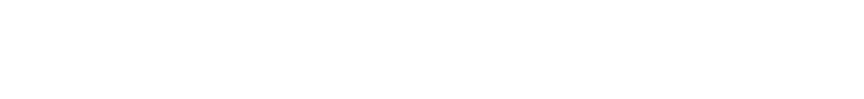 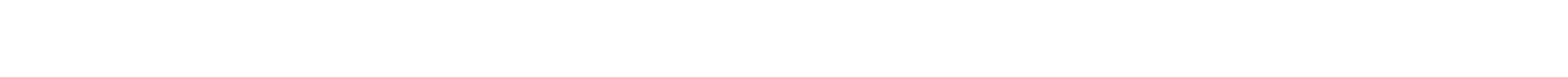 12. Waiting list in the event of oversubscriptionIn the event of there being more applications to the school year concerned than placesavailable, a waiting list of students whose applications for admission to 	Scoil Mhuire,Cloonanaha were unsuccessful due to the school being oversubscribed will be compiled and willremain valid for the school year in which admission is being sought.Placement on the waiting list of Scoil Mhuire, Cloonanaha is in the order of priority assigned to the students’ applications after the school has applied the selection criteria in accordance with this admission policy.Offers of any subsequent places that become available for and during the school year inrelation to which admission is being sought will be made to those students on the waiting list, 
in accordance with the order of priority in relation to which the students have been placed on 
the list.13. Late ApplicationsAll applications for admission received after the closing date as outlined in the annualadmission notice will be considered and decided upon in accordance with our school’sadmissions policy, the Education Admissions to School Act 2018 and any regulations made under that Act.14. Procedures for admission of students to other years and during the school 
	yearThe procedures of the school in relation to the admission of students who are not already 
admitted to the school to classes or year other than the school’s intake group are as follows:a)  Parents of these children are asked to fill out an Enrolment Form and return with a 
	copy of the Child’s Birth Certificate.b)  Parents are also asked to provide written reports, test results, attendance records etc. 
	from school(s) previously attended by pupil, to elicit information regarding the child’s 
	educational/social progress, attendance etc.c)  The school may communicate with any school(s) previously attended by the pupil, to 
	elicit information regarding the child’s educational/social progress, attendance etc, etc.d)  Parents/Guardians are  given  copies  of  school  procedures,  documents  etc.,  eg 
	uniforms details, book lists. Tips for parents (on how to help their children adjust to 
	school life) parents check list (of what their child should be able to do prior to entering 
	school)e) In S.E.N. cases the school must be furnished with any relevantdocumentation pertaining to their needs in order to ensure provision of resources.The procedure of the school in relation to the admission of students who are not already admitted to the school, after the commencement of the school year in which admission is sought, are as follows: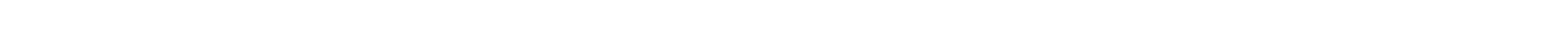 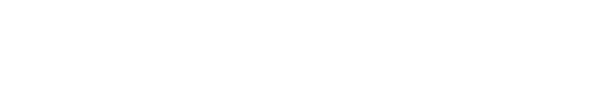 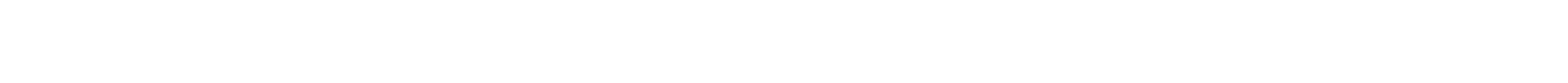 a)  Parents of these children are asked to fill out an Enrolment Form and return to 
	the school with the Child’s Birth Certificate.b) Decisions in relation to application for enrolment are made by the B.O.M. in 
	accordance with school policy.c)  In so far as is practicable children will be enrolled on application, provided that 
	there is space available and having due regard for the Health & Safety of all pupils.d)  The B.O.M. is bound by the DES “Rules for National School”, which provide that 	pupils may only be enrolled from the age of 0/4 years upwards, (Compulsory 
	attendance does not apply until age 6 years)e) In the event of application for enrolments exceeding the number of places 
	available, a weighted criteria may be used. (see appendix 1)15. Declaration in relation to the non-charging of feesThe board of Scoil Mhuire, Cloonanaha or any persons acting on its behalf will not charge fees for or seek payment or contributions (howsoever described) as a condition of-(a) an application for admission of a student to the school, or(b) the admission or continued enrolment of a student in the school.16.  Arrangements regarding students not attending religious instructionThe following are the school’s arrangements for students, where the parents or in the case of a student who has reached the age of 18 years, the student, who has requested that the student  attend  the  school  without  attending  religious  instruction  in  the  school. These arrangements will not result in a reduction in the school day of such students:The child will remain in their classroom and will take part in an alternative programme of work assigned to them by their teacher.17. Reviews/appealsReview of decisions by the board of managementThe parent of the student, or in the case of a student who has reached the age of 18 years, the student, may request the board to review a decision to refuse admission. Such requests must be made in accordance with Section 29C of the Education Act 1998.The timeline within which such a review must be requested and the other requirementsapplicable to such reviews are set out in the procedures determined by the Minister under section 29B of the Education Act 1998 which are published on the website of the 
Department of Education and Skills.The board will conduct such reviews in accordance with the requirements of the procedures determined under Section 29B and with section 29C of the Education Act 1998.Note:  Where an applicant has been refused admission due to the school beingoversubscribed, the applicant must request a review of that decision by the board of 
management prior to making an appeal under section 29 of the Education Act 1998.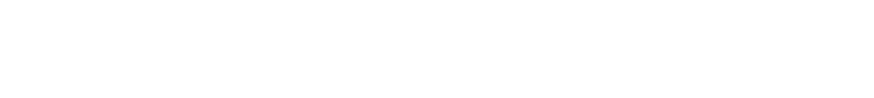 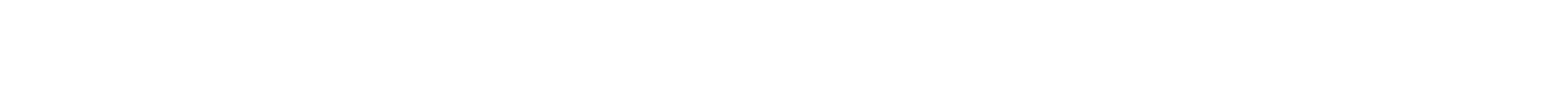 Right of appealUnder Section 29 of the Education Act 1998, the parent of the student, or in the case of a student who has reached the age of 18 years, the student, may appeal a decision of this school to refuse admission.An appeal may be made under Section 29 (1)(c)(i) of the Education Act 1998 where the refusal to admit was due to the school being oversubscribed.An appeal may be made under Section 29 (1)(c)(ii) of the Education Act 1998 where the refusal to admit was due a reason other than the school being oversubscribed.Where an applicant has been refused admission due to the school being oversubscribed, the applicant must request a review of that decision by the board of management prior to 
making an appeal under section 29 of the Education Act 1998. (see Review of decisions by the Board of Management)Where an applicant has been refused admission due to a reason other than the school being oversubscribed, the applicant may request a review of that decision by the board of 
management prior to making an appeal under section 29 of the Education Act 1998. (see Review of decisions by the Board of Management)Appeals under Section 29 of the Education Act 1998 will be considered and determined by 
an independent appeals committee appointed by the Minister for Education and Skills.The timeline within which such an appeal must be made and the other requirementsapplicable to such appeals are set out in the procedures determined by the Minister under section 29B of the Education Act 1998 which are published on the website of the 
Department of Education and Skills.Reviews:This policy will be subject to review by the Board of Management as rules of enrolment and circumstances warrant.Ratification:This policy was ratified by the Board of Management:Signed: ____________________________________________Date:  _____________________________________________Appendix 1Weighted Criteria  Siblings in the school.  Children of people residing in catchment area  Age of children (preference given to older child)  First come, first served.  Children of past pupils residing in the catchment area.